Dzień dobry,Podaję odpowiedzi do ostatniej pracy domowej. Ćw. 5/11yetneverjustright nowalreadyforĆw. 6/111.A .You look excited. What have you been doing?B. I’ve been preparing for the event.What have you done so far?I’ve ordered the food and sent the invitations, but I haven’t decorated the house yet.2.      A. You look exhausted. What have you been doing?      B. I’ve been doing my chores.      A. What have you done so far?      B. I’ve watered the flowers and mopped the floor, but I haven’t walked the             dog yet.Ćw. 8/11the leastthe most intelligent , as good asmore patient than, kinderslower, later, faster thanmore outgoing than, the most easy – going of Mam nadzieję, że poradziliście sobie z w/w zadaniami.Zapiszmy temat lekcji na 2 jednostki lekcyjne: Family relations – ćwiczenia w słuchaniu, słownictwo. Exlamations – ćwiczenia gramatyczne.Ćw.3a/12 – przepisz i przetłumacz słówka podane przy kropkach,Ćw. 3b/12 – posłuchaj wywiadu z Lucy Baker, która napisała książkę, wybierz prawidłową odpowiedź – proszę o przysłanie odpowiedzi!!!!Ćw. 6a/12 – wykrzyknienia z What i How – przeanalizuj tabelkę :How + przymiotnik/przysłówek. What + przymiotnik + rzeczownik policzalnyWhat + przymiotnik + rzeczownik niepoliczalnyUzupełnij:Ćw. 6b/12 – posłuchaj i sprawdź swoje odpowiedziPoniżej podaję zadania do poćwiczenia oraz odpowiedzi. Postarajcie się zrobić je samodzielnie, a dopiero potem sprawdzić. Następnym razem będzie kartkówka, więc warto poćwiczyć. Oprócz ćw. 3b/12 nie przysyłacie żadnych odpowiedzi.Grammar 		Present Tenses	1	Complete the text with the correct present form of the verbs in brackets.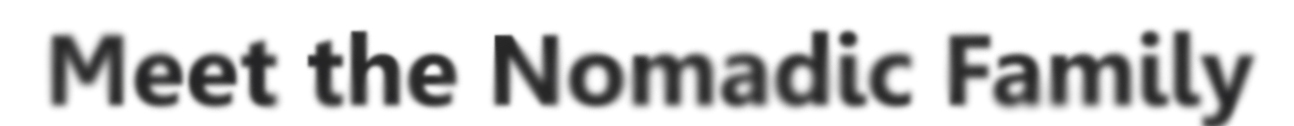 		Time Adverbs	2	Fill in: yet, ever, so far, for, since, just.	1	Carl has ………... retired from his job at the bank.  	2	They have been renting their house ………... last year. 	3	David hasn’t moved into his new flat ………... .	4	How many job applications have you sent ………...?	5	Have you ………... travelled abroad before?	6	She has been attending university ………... three years.		Comparatives/Superlatives	3	Complete the sentences with the correct form of the adjectives in brackets adding any necessary words.  	1	Charlotte is ………... (messy) than her sister.	2	Karen is ………... (tall) as her mother now.	3	Colin is ………... (rude) person I’ve ever met!	4	My brother’s hair is much ………... (dark) mine. 	5	Mina is ………... (quiet) of all the children.	6	George is ………... (bad) singer in the choir.		Exclamations	4	Choose the correct item. 	1	What/What a terrible music! 	2	How/What a brave person he is!	3	What/How lovely she sings!	4	How/What naughty the children are!	5	How/What a fascinating country!		Grammar Revision	5	Choose the correct item.	1	Lucy has …….. learnt to ride a bike.		A	yet  	B	so far   	C	still   	D	already	2	Janice …….. her aunt at the restaurant later.		A	meets                     	C	has met  		B	has been meeting   	D	is meeting  	3	Jimmy is much …….. than his dad at tennis.		A	good    	B	better   	C	best    	D	the best	4	…….. beautiful dress you are wearing!		A	How    	B	What   	C	What a 	D	Such 	5	I …….. my grandparents every Saturday. 		A	have visited    	C	am visiting  		B	visit                 	D	have been visiting	6	I …….. to call Kate all day but I can’t reach her.		A	am trying		C	try  		B	have been trying 	D	have triedOdpowiedzi:1	1	have been travelling	5	have	2	have visited	6	have attended	3	stay	7	are doing	4	haven’t returned	8	is not/isn’t2	1	just	3	yet	5	ever	2	since	4	so far	6	for3	1	messier	4	darker than	2	as tall	5	the quietest	3	the rudest	6	the worst4	1	What	3	How	5	What a	2	What a	4	How5	1	D	2	D	3	B	4	C	5	B	6	BPozdrawiam i życzę owocnej pracyE. Aleksandrowicz